Snapchat Simplifies Vertical Video CreationSnapchat has launched Instant Create, a new tool that enables marketers to create and deploy vertical video ads in three steps through its self-service Ads Manager. Marketers short on time or creative materials can utilize the platform's most popular templates and other ad detail options to quickly launch campaigns.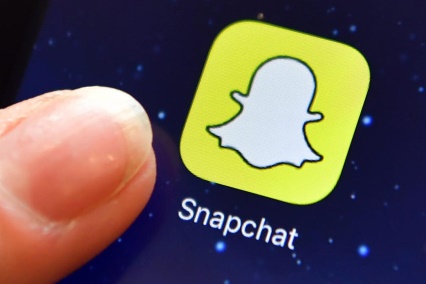 TechCrunch 7/31/19https://techcrunch.com/2019/07/31/snapchat-instant-create/Image credit:https://www.thescottishsun.co.uk/wp-content/uploads/sites/2/2017/05/nintchdbpict000256940081-e1496157636370.jpg?strip=all&quality=100&w=1200&h=800&crop=1